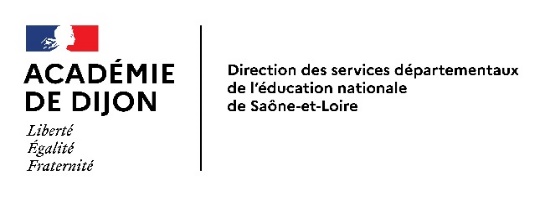 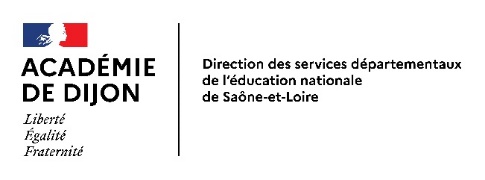 Pour contribuer à l'enseignement dans le cadre de projets pédagogiques spécifiques, le soussigné demande l'agrément de Madame la directrice académique et s'engage à respecter les règles de fonctionnement de l'Education nationale et les valeurs de l’Ecole, et sous réserve de l’honorabilité du demandeur.DEMANDEUR – Etat civilM ou Mme - NOM d’usage (en capitales) : 		Prénom :	NOM de naissance (si différent) :	Date naissance :	Ville de naissance 	Dép ou Pays naissance :	ADRESSE POSTALE :	Tél : 	 Courriel : ……………………………@………………………………IMPORTANT : Les modalités d’intervention seront fixées avec l’enseignantAnnée scolaire 2023-24
Demande d’agrément d’intervenant extérieur BENEVOLE - EPS
 1ère demande               renouvellement					Date 1ère demande :………Référence au décret N°2017-766 du 4 mai 2017 et aux circulaires : N°92.196 du 3 juillet 1992,
N°99.136 du 23 septembre 1999, N°2017-116 du 6 octobre 2017 et 2017-127 du 22 août 2017- IMPORTANT -1) Demande à adresser à M. l'inspecteur de l'Education nationale de la circonscription dans laquelle la première intervention doit avoir lieu.2) Aucune intervention ne peut débuter tant que :		-  L'agrément n'a pas été délivré par Mme l’Inspectrice d’académie, directrice des services départementaux de l'Education nationale ;	-  Le projet pédagogique qui définit la nature et le contenu de l'intervention n'a pas été validé par M. l’inspecteur de l’Education nationale de la circonscription concernée. ACTIVITE EPS sans encadrement renforcé (à préciser)………………………….Diplôme(s), qualification(s) ou certification(s) attestant de la compétence technique pour l’activité concernée (justificatifs à joindre)………………………………………………………………………………………………………Diplôme(s), qualification(s) ou certification(s) attestant de la compétence technique pour l’activité concernée (justificatifs à joindre)……………………………………………………………………………………………………… ACTIVITES EPS à ENCADREMENT RENFORCE  NATATION VELO - VTT ESCALADE EQUITATION SKI – LUGE - RAQUETTE ACTIVITE NAUTIQUE Autre (préciser) :______________________  A participé au stage spécifique et/ou un temps d’information organiséLe 			à  ACTIVITES EPS à ENCADREMENT RENFORCE  NATATION VELO - VTT ESCALADE EQUITATION SKI – LUGE - RAQUETTE ACTIVITE NAUTIQUE Autre (préciser) :______________________  Bénéficie d’une qualification de niveau au moins équivalente aux compétences visées par le stage.(pièces justificatives à joindre lors de la demande initiale : diplôme et/ou qualification en lien avec l’activité)Ecole d’intervention: _____________________ Je m’engage à respecter le règlement intérieur des écoles et les modalités d’intervention fixées avec les enseignants,Date de la demande et signature de l’intervenantEcole d’intervention: _____________________ Je m’engage à respecter le règlement intérieur des écoles et les modalités d’intervention fixées avec les enseignants,Date de la demande et signature de l’intervenantDate, visa et cachet de l’IENCirconscription :DECISION DE L’IA-DASEN – DSDEN de Saône-et-Loire L'agrément est refusé au motif suivant : 	 L'agrément est accordé pour l'année scolaire 2023 - 2024	La demande d’agrément doit être renouvelée chaque année.
	Une visite pourra être effectuée par un Conseiller Pédagogique dans l'année. Cet agrément pourra être suspendu à tout moment, dès lors que le justifieront les règles de fonctionnement de l'Education nationale.A Mâcon le  …………………….                                                                             (Cachet et signature)L’inspectrice d’académie,directrice académique des services de l’éducation Nationale,DECISION DE L’IA-DASEN – DSDEN de Saône-et-Loire L'agrément est refusé au motif suivant : 	 L'agrément est accordé pour l'année scolaire 2023 - 2024	La demande d’agrément doit être renouvelée chaque année.
	Une visite pourra être effectuée par un Conseiller Pédagogique dans l'année. Cet agrément pourra être suspendu à tout moment, dès lors que le justifieront les règles de fonctionnement de l'Education nationale.A Mâcon le  …………………….                                                                             (Cachet et signature)L’inspectrice d’académie,directrice académique des services de l’éducation Nationale,DECISION DE L’IA-DASEN – DSDEN de Saône-et-Loire L'agrément est refusé au motif suivant : 	 L'agrément est accordé pour l'année scolaire 2023 - 2024	La demande d’agrément doit être renouvelée chaque année.
	Une visite pourra être effectuée par un Conseiller Pédagogique dans l'année. Cet agrément pourra être suspendu à tout moment, dès lors que le justifieront les règles de fonctionnement de l'Education nationale.A Mâcon le  …………………….                                                                             (Cachet et signature)L’inspectrice d’académie,directrice académique des services de l’éducation Nationale,